Відповідальність за нереєстрацію платником ПДВ: коли та яка? 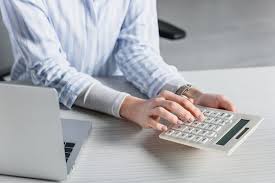 Головне управління ДПС у Харківській області повідомляє, що відповідно до п. 183.1 ПКУ будь-яка особа, яка підлягає обов’язковій реєстрації як платник податку, подає до контролюючого органу за своїм місцезнаходженням (місцем проживання) реєстраційну заяву (далі – Заява).У разі обов’язкової реєстрації особи як платника податку Заява подається до контролюючого органу не пізніше 10 числа календарного місяця, що настає за місяцем, в якому вперше досягнуто обсягу оподатковуваних операцій, визначеного у ст. 181 ПКУ.При цьому, якщо останній день строку подання Заяви припадає на вихідний, святковий або неробочий день, останнім днем строку вважається наступний за вихідним, святковим або неробочим робочий день.Згідно з п. 183.10 ПКУ будь-яка особа, яка підлягає обов’язковій реєстрації як платник податку, і у випадках та в порядку, передбачених ст. 183 ПКУ, не подала до контролюючого органу Заяву, несе відповідальність за ненарахування або несплату ПДВ на рівні зареєстрованого платника без права нарахування податкового кредиту та отримання бюджетного відшкодування.Податкова звітність подається до контролюючого органу особою, яка зареєстрована платником ПДВ згідно з вимогами розд. V ПКУ.При цьому згідно з пп. 54.3.1 ПКУ контролюючий орган зобов’язаний самостійно визначити суму грошових зобов’язань, зменшення (збільшення) суми бюджетного відшкодування та/або зменшення (збільшення) від’ємного значення об’єкта оподаткування податком на прибуток або від’ємного значення суми ПДВ платника податків, передбачених ПКУ або іншим законодавством, якщо, зокрема, платник податків не подає в установлені строки податкову (митну) декларацію.В свою чергу, вчинення платником податків діянь, що зумовили визначення контролюючим органом суми податкового зобов’язання та/або іншого зобов’язання, контроль за сплатою якого покладено на контролюючі органи, зменшення суми бюджетного відшкодування та/або від’ємного значення суми ПДВ платника податків на підставах, визначених пп. 54.3.1, 54.3.2 (крім випадків зменшення суми податку на доходи фізичних осіб, задекларованої до повернення з бюджету у зв’язку із використанням права на податкову знижку), 54.3.6 ПКУ, – тягне за собою накладення на платника податків штрафу в розмірі 10% суми визначеного податкового зобов’язання та/або іншого зобов’язання, контроль за сплатою якого покладено на контролюючі органи, завищеної суми бюджетного відшкодування.Діяння, передбачені п. 123.1 ПКУ, вчинені умисно, – тягнуть за собою накладення штрафу в розмірі 25% від суми визначеного податкового зобов’язання та/або іншого зобов’язання, контроль за сплатою якого покладено на контролюючі органи, завищеної суми бюджетного відшкодування.Діяння, передбачені п. 123.2 ПКУ, вчинені повторно протягом 1095 календарних днів, – тягнуть за собою накладення штрафу в розмірі 50% суми визначеного податкового зобов’язання та/або іншого зобов’язання, контроль за сплатою якого покладено на контролюючі органи, завищеної суми бюджетного відшкодування.Отже, якщо особа, яка підлягає обов’язковій реєстрації як платник ПДВ, не подала Заяву та, відповідно, не зареєструвалася як платник ПДВ, то до такої особи застосовується відповідальність у вигляді штрафу в розмірі 10% (25% – при вчинені умисних діянь, що зумовили визначення контролюючим органом суми податкового зобов’язання, а при повторному вчинені умисних діянь протягом 1095 календарних днів – в розмірі 50%) суми зобов’язання, визначеного контролюючим органом самостійно за результатами проведення документальної перевірки.